PODALJŠANO BIVANJE DOMAUstvarjalne roke in prsti USTVARJANJE S KAMNINa sprehodu ali v okolice hiše naberi različne kamne (od majhnih do malo večjih). Z njimi lahko sestaviš zanimive 3D slike ali morda obložiš mamin cvetlični lonec. Nekaj predlogov: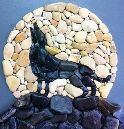 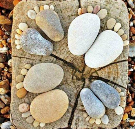 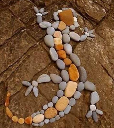 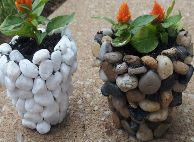 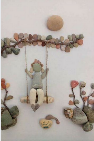 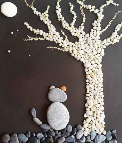 